г. Петропавловск-Камчатский                                             ___ сентября 2020 годаВ соответствии со статьей 100 Федерального закона от 05.04.2013                       № 44-ФЗ «О контрактной системе в сфере закупок товаров, работ, услуг для обеспечения государственных и муниципальных нужд», частью 4 Правил осуществления ведомственного контроля в сфере закупок товаров, работ, услуг для обеспечения нужд Камчатского края», утвержденных постановлением Правительства Камчатского края от 28.04.2014 № 200-П,ПРИКАЗЫВАЮ: Утвердить Регламент проведения Министерством культуры Камчатского края ведомственного контроля в сфере закупок товаров, работ, услуг для обеспечения нужд Камчатского края согласно приложению к настоящему приказу.     Контроль за исполнением настоящего приказа возложить на начальника отдела культурной политики Министерства культуры Камчатского края.  Настоящий приказ вступает в силу со дня его официального опубликования.                                                                                      Врио министра                            					      С.В. АйгистоваПриложение  к приказу Министерства культуры Камчатского краяот ________ № ______Регламент проведения Министерством культуры Камчатского края ведомственного контроля в сфере закупок товаров, работ, услуг для обеспечения нужд Камчатского краяОбщие положения1.1.	Настоящий Регламент проведения Министерством культуры Камчатского края ведомственного контроля в сфере закупок товаров, работ, услуг для обеспечения нужд Камчатского края (далее – Регламент), устанавливает порядок осуществления Министерством культуры Камчатского края (далее - Министерство) ведомственного контроля в сфере закупок товаров, работ, услуг для обеспечения нужд Камчатского края (далее - ведомственный контроль в сфере закупок) за соблюдением законодательных и иных нормативных правовых актов Российской Федерации и Камчатского края о контрактной системе в сфере закупок товаров, работ, услуг для обеспечения государственных и муниципальных нужд (далее - законодательство о контрактной системе) в отношении краевых государственных учреждений культуры, подведомственных Министерству  (далее - субъект контроля).1.2.	Ведомственный контроль в сфере закупок предусматривает следующие процедуры:1)	планирование выездных и (или) документарных мероприятий (далее – проверки);2)	организация и проведение проверок; 3)	оформление результатов проверок;4)	контроль за устранением нарушений, выявленных в ходе проведения проверок.1.3.	 Все документы, созданные в целях организации и проведения проверок (далее – материалы проверок) вручаются под подпись руководителю субъекта контроля либо лицу, его замещающему, не позднее рабочего дня, следующего за днем их подписания.  В случае невозможности вручения документов под подпись руководителю субъекта контроля или лицу, его замещающему, лицо, уполномоченное на проведение проверки, или руководитель контрольной группы не позднее двух рабочих дней со дня подписания документов передает их специалисту, ответственному за делопроизводство в Министерстве, для направления субъекту контроля в течение трех рабочих дней почтовым отправлением с уведомлением о вручении. Уведомление о вручении документов субъекту контроля передается специалистом, ответственным за делопроизводство в Министерстве, лицу, уполномоченному на проведение проверки, или руководителю контрольной группы, в день их получения, для приобщения к материалам проверки.1.4.	Материалы проверок хранятся в Министерстве 3 года.Планирование проверокПланирование проверок представляет собой процесс по разработке и утверждению Плана ведомственного контроля в сфере закупок для обеспечения нужд Камчатского края (далее - План ведомственного контроля в сфере закупок) на очередной календарный год по форме, согласно Приложению 1 к настоящему Регламенту.Формирование перечня субъектов контроля осуществляется исходя из периодичности проведения проверок в отношении каждого субъекта контроля не реже одного раза в два года.Субъекты контроля, осуществляющие закупки товаров, работ и услуг в рамках реализации национальных и федеральных проектов в сфере культуры, подлежат включению в План ведомственного контроля в сфере закупок ежегодно.Проект Плана ведомственного контроля в сфере закупок разрабатывается отделом культурной политики Министерства культуры Камчатского края (далее – Отдел). План ведомственного контроля в сфере закупок на предстоящий календарный год утверждается приказом Министерства не позднее 15 декабря текущего года.Изменения в План ведомственного контроля в сфере закупок вносятся на основании служебной записки начальника Отдела или лица, его замещающего, содержащей обоснование изменений Плана ведомственного контроля в сфере закупок.План ведомственного контроля в сфере закупок, а также изменения в него, размещаются на официальном сайте исполнительных органов государственной власти Камчатского края в сети «Интернет» на странице Министерства в течение двух рабочих дней со дня их утверждения.Организация и проведение проверокПлановая проверка проводится на основании приказа Министерства о ведомственной контроле в сфере закупок (далее – приказ о проверке), изданного не менее чем за пять рабочих дней до начала проверки.3.2.	Внеплановая проверка проводится на основании приказа о проверке, изданного не менее чем за один рабочий день до начала проверки, в том числе в связи с:1)	поручениями губернатора Камчатского края, Первого вице-губернатора Камчатского края, Председателя Правительства - Первого вице-губернатора Камчатского края;2)	поступлением в Министерство обращения участника закупки, общественного объединения или объединения юридических лиц с жалобой на действия (бездействия) субъекта контроля;3)	поступлением в Министерство информации о нарушении субъектом контроля законодательства о контрактной системе;4)	осуществлением закупок товаров, работ и услуг в рамках реализации национальных и федеральных проектов в сфере культуры.3.3.	В приказе о проверке указываются: 1)	субъект контроля;2)	вид проверки: выездная и (или) документарная;3)	перечень основных вопросов, подлежащих изучению в ходе проведения проверки (далее – перечень вопросов), с учетом части 3 Правил осуществления ведомственного контроля в сфере закупок товаров, работ, услуг для обеспечения нужд Камчатского края, утвержденных постановлением Правительства Камчатского края от 28.04.2014 № 200-П (далее – Правила);4)	лицо, уполномоченное на проведение проверки, или состав контрольной группы и её руководитель, с учетом части 7 Правил;5)	проверяемый период;6)	даты начала и окончания проведения проверки, с учетом части 11 Правил.3.4.	Министерство направляет субъекту контроля Уведомление о ведомственном контроле в сфере закупок для обеспечения нужд Камчатского края (далее – уведомление) по форме согласно Приложению 2 к настоящему Регламенту. 3.5.	Проверки могут проводиться сплошным или выборочным способами.Решение о применении сплошного или выборочного способа проведения проверки принимается лицом, уполномоченным на проведение проверки или руководителем контрольной группы, исходя из перечня вопросов и срока проверки.3.6.	Лицо, уполномоченное на проведение проверки, руководитель контрольной группы, имеют право:1)	в случае проведения выездной проверки на беспрепятственный доступ на территорию, в помещения, здания субъекта контроля (в необходимых случаях на фотосъемку, видеозапись, копирование документов) при предъявлении служебных удостоверений и копии приказа о проверке с учетом требований законодательства Российской Федерации о защите государственной тайны;2)	на запрос документов, необходимых для проведения проверки, с учетом требований законодательства Российской Федерации о защите государственной тайны (далее – запрос документов);3)	на получение необходимых объяснений в письменной форме, в форме электронного документа и (или) устной форме по вопросам, относящимся к предмету проверки.3.7. Представитель субъекта контроля при проведении плановых и внеплановых проверок имеет право:1)	присутствовать при проведении проверки, давать объяснения по вопросам, относящимся к предмету проверки;2)	знакомиться с результатами проверки и указывать в акте проверки о своем ознакомлении с результатами проверки, согласии или несогласии с ними, а также с отдельными действиями лица, уполномоченного на проведение проверки, членов и руководителя контрольной группы;3)	обжаловать действия (бездействие) лица, уполномоченного на проведение проверки, членов и руководителя контрольной группы.3.8.	Срок проведения проверки может быть продлен на основании приказа Министерства, в случае выявления при проведении проверки обстоятельств, указанных в служебной записке лица, уполномоченного на проведение проверки, или руководителя контрольной группы, по которым сбор, изучение и анализ информации требуют длительного времени.Оформление результатов проверокАкт о результатах ведомственного контроля в сфере закупок для обеспечения нужд Камчатского края (далее – акт проверки) составляется лицом, уполномоченным на проведение проверки, или руководителем контрольной группы в течение пяти рабочих дней со дня окончания проверки, в двух экземплярах, по форме согласно Приложению 3 к настоящему Регламенту. 4.2.	Акт проверки утверждается Министром или лицом, его замещающим, с указанием даты его утверждения, и два экземпляра акта проверки направляются субъекту контроля. 4.3.	При отсутствии у руководителя субъекта контроля или лица, его замещающего, возражений, он возвращает в Министерство один подписанный им экземпляр акта проверки не позднее десяти рабочих дней со дня получения акта проверки.4.4.	При наличии у руководителя субъекта контроля или лица, его замещающего, возражений или пояснений по акту проверки он представляет в Министерство один экземпляр подписанного им акта проверки одновременно с возражениями субъекта проверки по акту о результатах ведомственного контроля в сфере закупок для обеспечения нужд Камчатского края (далее – возражения) по форме, согласно Приложению 4 к настоящему Регламенту, которые приобщаются лицом, уполномоченным на проведение проверки, или руководителем контрольной группы к материалам поверки.Возражения должны содержать ссылки на положения законодательных и нормативных правовых актов Российской Федерации и (или) Камчатского края, иные документы, которые обосновывают позицию субъекта проверки.4.5.	Лицо, уполномоченное на проведение проверки или руководитель контрольной группы, в срок, не превышающий десяти рабочих дней со дня получения возражений, рассматривает их и дает Заключение на возражения субъекта контроля по акту о результатах ведомственного контроля в сфере закупок для обеспечения нужд Камчатского края (далее - заключение) по форме, согласно Приложению 5 к настоящему Регламенту, и направляет его субъекту контроля.4.6.	Возражения, поступившие в Министерство по истечении срока, предусмотренного пунктом 4.3 настоящего Регламента, не рассматриваются.Контроль за устранением нарушений, выявленных в ходе проведения проверок	5.1.	При выявлении нарушений по результатам проверки лицом, уполномоченным на проведение проверки, или руководителем контрольной группы разрабатывается план устранения выявленных нарушений законодательства о контрактной системе в сфере закупок (далее – План устранения нарушений) по форме, согласно Приложению 6 к настоящему Регламенту.5.2.	План устранения нарушений составляется в двух экземплярах, один из которых приобщается к материалам проверки, второй - направляется субъекту проверки.5.3. Субъект проверки предоставляет в Министерство отчетную информацию о результатах выполнения мероприятий, предусмотренных Планом устранения нарушений, в течение двух рабочих дней со дня окончания срока, предусмотренного Планом устранения нарушений.В случае невозможности устранить выявленные нарушения в срок, предусмотренный Планом устранения нарушений, субъект контроля вправе обратиться в Министерство с ходатайством о продлении срока устранения выявленных нарушений.5.4.	Лицо, уполномоченное на проведение проверки, или руководитель контрольной группы, не позднее десяти рабочих дней со дня окончания сроков устранения выявленных нарушений, составляет отчет о результатах ведомственного контроля в сфере закупок для обеспечения нужд Камчатского края (далее - Отчет) по форме, согласно Приложению 7 к настоящему Регламенту, и в тот же день представляет его на утверждение Министру или лицу, его замещающему.5.5. 	 В случае, если Отчет не утвержден, Министр, или лицо, его замещающее, возвращает Отчет лицу уполномоченному на проведение проверки, или руководителю контрольной группы, с указанием резолюции о причинах, послуживших возврату Отчета, и сроков их устранения. 5.6.	Утвержденный Отчет приобщается к материалам проверки и его копия направляется субъекту контроля. 5.7.  В соответствии с частью 14 Правил, в случае выявления по результатам проверок действий (бездействия), содержащих признаки административного правонарушения, материалы проверки подлежат направлению в Государственную инспекцию по контролю в сфере закупок Камчатского края как исполнительный орган государственной власти Камчатского края, уполномоченный на осуществление контроля в сфере закупок товаров, работ, услуг для обеспечения нужд Камчатского края, а в случае выявления действий (бездействия), содержащих признаки состава уголовного преступления, - в правоохранительные органы.Форма Плана ведомственного контроля в сфере закупок для обеспечения нужд Камчатского краяПриложениек приказу Министерствакультуры Камчатского краяот «____»_________г. №___Планведомственного контроля в сфере закупок для обеспечения нужд Камчатского края на 20__ годФорма бланка уведомления о ведомственном контроле в сфере закупок для обеспечения нужд Камчатского краяУважаемый(ая) ___________________!                           (имя, отчество)Министерство культуры Камчатского края уведомляет Вас, что                                   в  соответствии с  приказом  Министерства культуры Камчатского края  от «_____»___________20___ года № ____ будет  проводиться  мероприятие  ведомственного  контроля в сфере закупок   для  обеспечения    нужд  Камчатского края (далее  -  проверка).      Лица, уполномоченные на проведение проверки: _________________________________________________________________(Фамилия, И.О., должность)Срок проведения проверки с «__»  ______20__ года  по «__» ______ 20__ года.Продолжительность проверки:________________ дней.Вид проверки: ____________________________________________________                                                         (плановая или внеплановая, выездная и (или)документарная)Прошу представить лицу, уполномоченному на проведение проверки, руководителю контрольной группы в срок не позднее «__» _______ 20__ года копии документов с сопроводительным письмом; обеспечить необходимыми условиями для проведения выездной проверки, в том числе беспрепятственный доступ на территорию учреждения, предоставить помещение для работы, средства связи, а также,  при необходимости офисные средства и оборудование по устному запросу лиц, уполномоченных на проведение проверки.Приложение 1 «Перечень вопросов, рассматриваемых в ходе проверки» на ___ л.Приложение 2 «Перечень документов и материалов, необходимых для проведения проверки» на____л.___________________________     _________________     _____________________        (должность)                                                                (подпись)                              (Фамилия, И.О.)Форма акта о результатах ведомственного контроля в сфере закупок для обеспечения нужд Камчатского краяАкт № ___о результатах ведомственного контроляв сфере закупок для обеспечения нужд Камчатского края     в _______________________________________________________________(наименование субъекта контроля)г. Петропавловск-Камчатский                                          «__» _______ 20__ г.    В соответствии с _____________________________________________________,                     (пункт плана, реквизиты приказа, иные основания)проведено плановое (внеплановое) документарное и (или) выездное мероприятие ведомственного контроля (далее - проверка) деятельности __________________________________________________________________.(наименование субъекта проверки)Дата и номер приказа о проведении проверки: ___________________________Срок проведения проверки:__________________________________________Проверяемый период деятельности:____________________________________Место проведения проверки:__________________________________________Наименование, ИНН, ОГРН , КПП, юридический адрес субъекта контроля:___Руководство субъектом контроля в проверяемом периоде   с «___»________ г. по «___»________г. осуществлялось___________________________________								             (Фамилия И.О., должность)Состав лиц, уполномоченных на проведение проверки: ___________________                                                                                                                         (Фамилия И.О., должность) 1.   Описание   проведенной   работы с указанием выявленных в ходе ведомственного контроля нарушений.2.    Выводы   об   обеспечении   соблюдения   субъектом контроля   требований законодательства   о контрактной системе в сфере закупок.   	3.   Рекомендации (предложения) по улучшению и совершенствованию деятельности субъекта проверки и устранению выявленных нарушений.Настоящий Акт составлен в двух экземплярах на ___ листах.Лицо, уполномоченное на проведение проверки:(руководитель контрольной группы)_________________/_____________/                                                                                              (подпись)     (Фамилия, И.О.)Экземпляр акта получил:«__» ________ 20__ г.                                _________________/_____________/                                                                                                                    (подпись)  (Фамилия, И.О.)Форма возражений субъекта проверки по акту о результатах осуществления            мероприятия ведомственного контроля в сфере закупок                     для обеспечения нужд Камчатского краяВозражения субъекта проверки по акту о результатах ведомственного контроля в сфере закупокдля обеспечения нужд Камчатского края    _______________________ от _______________________ № _____________     (наименование субъекта                         (дата составления акта)               (номер акта)           проверки)___________________________     _________________        _____________________        (должность)                                                                (подпись)                                      (Фамилия, И.О.)Форма Заключения на возражения субъекта контроля по акту о результатах ведомственного контроля в сфере закупок для обеспечения нужд Камчатского краяЗаключениена возражения субъекта контроля по акту о результатах ведомственногоконтроля в сфере закупок для обеспечения нужд Камчатского края    _______________________ от _______________________ № _____________       (наименование субъекта проверки)            (дата составления акта)                     (номер акта)Лицо, уполномоченное на проведение проверки:(руководитель контрольной группы)_________________/_____________/                                                                                              (подпись)     (Фамилия, И.О.)                   Форма Плана устранения выявленных нарушений законодательства о контрактной системе в сфере закупокПлан устранения выявленных нарушений законодательства о контрактной системе в сфере закупокот «__» ________ 20__ годаКроме этого, выявлены (не выявлены) нарушения законодательства о контрактной системе в сфере закупок не указанные в данной таблице являются неустранимыми:_________________________________________________________________________________________________________________________________________________________________________________________________    План   устранения выявленных нарушений законодательства о контрактной системе в сфере закупок обязателен к исполнению ______________________________________.   (наименование субъекта контроля)Лицо, уполномоченное на проведение проверки:(руководитель контрольной группы)_________________/_____________/                                                                                              (подпись)     (Фамилия, И.О.)Экземпляр плана получил:«__» ________ 20__ г.                                _________________/_____________/                                                                                                                    (подпись)  (Фамилия, И.О.)Форма Отчета о результатах ведомственного контроля в сфере закупок для обеспечения нужд Камчатского краяОтчето результатах ведомственного контроля в сфере закупок для обеспечения нужд Камчатского краяв ___________________________________________________________(наименование субъекта контроля)                                                  «____» _____________ 20__ г.Проведенным мероприятием ведомственного контроля установлены следующие нарушения законодательства о контрактной системе в сфере закупок, в   том     числе, содержащие признаки состава          административного         правонарушения:____________________________________________________________________________________________________________________________________(приводятся общие результаты проверки, а также документально подтвержденные факты   выявленных нарушений требований законодательства о контрактной системе в сфере закупок, в том числе неустранимые, или указание на отсутствие таковых)    Кроме того, имеются следующие замечания (при   их   наличии):__________________________________________________________________    Субъекту контроля даны следующие рекомендации: _____________________________________________________________________________(приводятся рекомендации по улучшениюи совершенствованию деятельности субъекта контроляи устранению выявленных нарушений)Лицо, уполномоченное на проведение проверки:(руководитель контрольной группы)_________________/_____________/                                                                                              (подпись)     (Фамилия, И.О.)Копию отчета получил:«__» ________ 20__ г.                                _________________/_____________/                                                                                                         (подпись)   (Фамилия, И.О.)               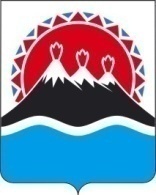 МИНИСТЕРСТВО КУЛЬТУРЫКАМЧАТСКОГО КРАЯПРИКАЗ № Об утверждении Регламента проведения Министерством культуры Камчатского края ведомственного контроля в сфере закупок товаров, работ, услуг для обеспечения нужд Камчатского края                Приложение 1к Регламенту проведения Министерством культуры Камчатского края ведомственного контроля в сфере закупок товаров, работ, услуг для обеспечения нужд Камчатского края№ п/пНаименование субъекта контроляВид проверки(документарная и (или) выездная)Проверяемый периодСроки проведения проверкиСроки проведения проверки№ п/пНаименование субъекта контроляВид проверки(документарная и (или) выездная)Проверяемый периодМесяц проведенияПродолжительность               Приложение 2к Регламенту проведения Министерством культуры Камчатского края ведомственного контроля в сфере закупок товаров, работ, услуг для обеспечения нужд Камчатского краяГерб Камчатского краяМИНИСТЕРСТВО   КУЛЬТУРЫ КАМЧАТСКОГО КРАЯ (Минкультуры Камчатского края)Почтовый адрес:пл. им В.И. Ленина, д. 1, г. Петропавловск-Камчатский, 683040Место нахождения: ул. Владивостокская, 2/1, г. Петропавловск-КамчатскийТел.: (4152) 41-02-10, факс (4152) 41-02-30эл. почта: culture@kamgov.ruГерб Камчатского краяМИНИСТЕРСТВО   КУЛЬТУРЫ КАМЧАТСКОГО КРАЯ (Минкультуры Камчатского края)Почтовый адрес:пл. им В.И. Ленина, д. 1, г. Петропавловск-Камчатский, 683040Место нахождения: ул. Владивостокская, 2/1, г. Петропавловск-КамчатскийТел.: (4152) 41-02-10, факс (4152) 41-02-30эл. почта: culture@kamgov.ruГерб Камчатского краяМИНИСТЕРСТВО   КУЛЬТУРЫ КАМЧАТСКОГО КРАЯ (Минкультуры Камчатского края)Почтовый адрес:пл. им В.И. Ленина, д. 1, г. Петропавловск-Камчатский, 683040Место нахождения: ул. Владивостокская, 2/1, г. Петропавловск-КамчатскийТел.: (4152) 41-02-10, факс (4152) 41-02-30эл. почта: culture@kamgov.ruГерб Камчатского краяМИНИСТЕРСТВО   КУЛЬТУРЫ КАМЧАТСКОГО КРАЯ (Минкультуры Камчатского края)Почтовый адрес:пл. им В.И. Ленина, д. 1, г. Петропавловск-Камчатский, 683040Место нахождения: ул. Владивостокская, 2/1, г. Петропавловск-КамчатскийТел.: (4152) 41-02-10, факс (4152) 41-02-30эл. почта: culture@kamgov.ruГерб Камчатского краяМИНИСТЕРСТВО   КУЛЬТУРЫ КАМЧАТСКОГО КРАЯ (Минкультуры Камчатского края)Почтовый адрес:пл. им В.И. Ленина, д. 1, г. Петропавловск-Камчатский, 683040Место нахождения: ул. Владивостокская, 2/1, г. Петропавловск-КамчатскийТел.: (4152) 41-02-10, факс (4152) 41-02-30эл. почта: culture@kamgov.ruРуководителю_________________________(наименование субъекта контроля)[Дата регистрации][Дата регистрации]№[Номер документа]Руководителю_________________________(наименование субъекта контроля)На №На №отРуководителю_________________________(наименование субъекта контроля)Руководителю_________________________(наименование субъекта контроля)Уведомление о ведомственном контроле в сфере закупок для обеспечения нужд Камчатского края               Приложение 3к Регламенту проведения Министерством культуры Камчатского края ведомственного контроля в сфере закупок товаров, работ, услуг для обеспечения нужд Камчатского края               Приложение 4к Регламенту проведения Министерством культуры Камчатского края ведомственного контроля в сфере закупок товаров, работ, услуг для обеспечения нужд Камчатского края№ п/пТекст из актаТекст возражений (пояснений)Реквизиты подтверждающих документов               Приложение 5к Регламенту проведения Министерством культуры Камчатского края ведомственного контроля в сфере закупок товаров, работ, услуг для обеспечения нужд Камчатского края№ п/пТекст из актаТекст возражений (пояснений)Решение, принятое по итогам рассмотрения возражений               Приложение 6к Регламенту проведения Министерством культуры Камчатского края ведомственного контроля в сфере закупок товаров, работ, услуг для обеспечения нужд Камчатского краяОбщие сведения по ведомственному контролюОбщие сведения по ведомственному контролюНаименование органа ведомственного контроляНаименование субъекта контроляДата и номер приказа о проведении ведомственного контроляФорма ведомственного контроляВид ведомственного контроляСроки проведения ведомственного контроляДата и номер акта о результатах ведомственного контроля в сфере закупок для обеспечения нужд Камчатского края№ п/пНарушение (со ссылками на  нормы законодательства о контрактной системе в сфере закупок), выявленное в ходе ведомственного контроля и подлежащее устранениюСпособ устранения нарушенияСрок устранения нарушенияОтчетность об устранении нарушения, и срок ее представления в Министерство культуры Камчатского края               Приложение 7к Регламенту проведения Министерством культуры Камчатского края ведомственного контроля в сфере закупок товаров, работ, услуг для обеспечения нужд Камчатского краяНаименование органа ведомственного контроляНаименование субъекта контроляДата и номер приказа о проведении ведомственного контроляВид ведомственного контроляФорма ведомственного контроляСроки проведения ведомственного контроляДата и номер Акта о результатах ведомственного контроля в сфере закупок для обеспечения нужд Камчатского краяФамилия, имя, отчество руководителя субъекта контроля в проверяемом периодеФамилия, имя, отчество руководителя субъекта контроля в период проверкиФамилия, имя, отчество лица, уполномоченного на проведение проверки (персональный состав контрольной группы)